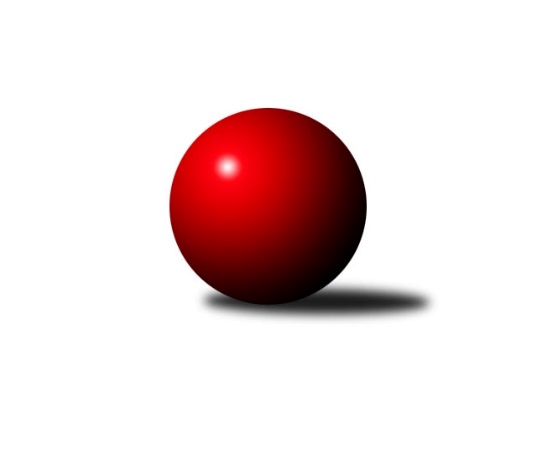 Č.6Ročník 2016/2017	15.10.2016Nejlepšího výkonu v tomto kole: 2587 dosáhlo družstvo: Jiskra Hazlov˝B˝Krajský přebor KV 2016/2017Výsledky 6. kolaSouhrnný přehled výsledků:TJ Lomnice˝C˝	- SKK K.Vary˝C˝	14:2	2469:2299		15.10.Jiskra Šabina	- Lokomotiva Cheb˝D˝	14:2	2385:2320		15.10.TJ Jáchymov˝B˝	- TJ Lomnice˝B˝	4:12	2407:2498		15.10.Slovan K.Vary˝B˝	- Kuželky Aš˝B˝	6:10	2519:2519		15.10.Jiskra Hazlov˝B˝	- SKK K.Vary˝B˝	13:3	2587:2546		15.10.Lokomotiva Cheb˝C˝	- Sokol Teplá	10:6	2528:2487		15.10.Tabulka družstev:	1.	TJ Lomnice˝B˝	6	6	0	0	78 : 18 	 	 2544	12	2.	Kuželky Aš˝B˝	6	5	0	1	67 : 29 	 	 2523	10	3.	Jiskra Šabina	6	5	0	1	62 : 34 	 	 2450	10	4.	Lokomotiva Cheb˝C˝	6	4	0	2	56 : 40 	 	 2457	8	5.	Jiskra Hazlov˝B˝	6	3	1	2	53 : 43 	 	 2516	7	6.	Sokol Teplá	6	3	0	3	50 : 46 	 	 2551	6	7.	Slovan K.Vary˝B˝	6	2	2	2	49 : 47 	 	 2402	6	8.	TJ Lomnice˝C˝	6	2	1	3	47 : 49 	 	 2432	5	9.	TJ Jáchymov˝B˝	6	1	2	3	40 : 56 	 	 2401	4	10.	SKK K.Vary˝B˝	6	1	1	4	35 : 61 	 	 2442	3	11.	SKK K.Vary˝C˝	6	0	1	5	18 : 78 	 	 2338	1	12.	Lokomotiva Cheb˝D˝	6	0	0	6	21 : 75 	 	 2326	0Podrobné výsledky kola:	 TJ Lomnice˝C˝	2469	14:2	2299	SKK K.Vary˝C˝	Josef Volf	 	 206 	 199 		405 	 2:0 	 361 	 	176 	 185		Pavel Pazdera	Petr Janda	 	 220 	 203 		423 	 2:0 	 379 	 	185 	 194		Josef Vančo	Lubomír Hromada	 	 216 	 221 		437 	 2:0 	 395 	 	182 	 213		Blanka Pešková	Petr Lidmila	 	 182 	 195 		377 	 0:2 	 392 	 	192 	 200		Vladimír Čermák	Jiří Flejšar	 	 192 	 214 		406 	 2:0 	 358 	 	201 	 157		Ladislav Urban	Albert Kupčík	 	 192 	 229 		421 	 2:0 	 414 	 	199 	 215		Vítězslav Vodehnalrozhodčí: Nejlepší výkon utkání: 437 - Lubomír Hromada	 Jiskra Šabina	2385	14:2	2320	Lokomotiva Cheb˝D˝	Pavel Kučera	 	 190 	 196 		386 	 2:0 	 363 	 	197 	 166		Jiří Matoušek	Jiří Beneš ml.	 	 174 	 201 		375 	 2:0 	 345 	 	176 	 169		Jan Adam	Gerhard Brandl	 	 211 	 206 		417 	 2:0 	 407 	 	205 	 202		Helena Gladavská	Roman Bláha	 	 200 	 175 		375 	 0:2 	 414 	 	199 	 215		Pavel Feksa	Jaromír Černý	 	 208 	 217 		425 	 2:0 	 394 	 	195 	 199		Pavel Schubert	Jiří Beneš st.	 	 213 	 194 		407 	 2:0 	 397 	 	204 	 193		Jiří Jarošrozhodčí: Nejlepší výkon utkání: 425 - Jaromír Černý	 TJ Jáchymov˝B˝	2407	4:12	2498	TJ Lomnice˝B˝	Ivana Nová	 	 197 	 200 		397 	 0:2 	 405 	 	207 	 198		Miroslav Knespl	Luděk Štác	 	 179 	 188 		367 	 0:2 	 418 	 	215 	 203		Rudolf Štěpanovský	Martin Bezouška	 	 223 	 223 		446 	 2:0 	 425 	 	194 	 231		Lucie Vajdíková	Štefan Mrenica	 	 190 	 222 		412 	 0:2 	 419 	 	204 	 215		Zuzana Kožíšková	Jiří Šeda	 	 205 	 177 		382 	 0:2 	 433 	 	214 	 219		Věra Martincová	Vladimír Maxa	 	 194 	 209 		403 	 2:0 	 398 	 	207 	 191		Tereza Štursovározhodčí: Nejlepší výkon utkání: 446 - Martin Bezouška	 Slovan K.Vary˝B˝	2519	6:10	2519	Kuželky Aš˝B˝	František Průša	 	 216 	 217 		433 	 2:0 	 419 	 	216 	 203		František Mazák ml.	Daniela Stašová	 	 204 	 203 		407 	 0:2 	 409 	 	194 	 215		Václav Veselý	Robert Žalud	 	 197 	 217 		414 	 0:2 	 425 	 	213 	 212		Vladislav Urban	Johannes Luster	 	 201 	 212 		413 	 2:0 	 365 	 	178 	 187		Václav Vieweg	Petr Beseda *1	 	 202 	 199 		401 	 0:2 	 442 	 	219 	 223		Petr Jedlička ml.	Zdeňka Zmeškalová	 	 226 	 225 		451 	 0:2 	 459 	 	247 	 212		Vladimír Veselý st.rozhodčí: střídání: *1 od 1. hodu Michaela ČejkováNejlepší výkon utkání: 459 - Vladimír Veselý st.	 Jiskra Hazlov˝B˝	2587	13:3	2546	SKK K.Vary˝B˝	Ondřej Bína	 	 237 	 226 		463 	 2:0 	 431 	 	228 	 203		Václav Čechura	David Repčik	 	 221 	 208 		429 	 2:0 	 418 	 	203 	 215		Václav Zeman	Andrea Špačková	 	 214 	 214 		428 	 2:0 	 399 	 	187 	 212		Jiří Gabriško	Pavel Repčik	 	 239 	 183 		422 	 1:1 	 422 	 	221 	 201		Václav Šnajdr	Pavel Repčik	 	 200 	 227 		427 	 2:0 	 419 	 	211 	 208		Martina Sobotková	Jana Komancová	 	 196 	 222 		418 	 0:2 	 457 	 	226 	 231		Zdeněk Lovečekrozhodčí: Nejlepší výkon utkání: 463 - Ondřej Bína	 Lokomotiva Cheb˝C˝	2528	10:6	2487	Sokol Teplá	Pavel Pokorný	 	 208 	 225 		433 	 2:0 	 427 	 	215 	 212		Miroslava Poláčková	Miroslav Budil	 	 235 	 226 		461 	 2:0 	 383 	 	202 	 181		Jan Mandák	Petr Málek	 	 192 	 211 		403 	 0:2 	 424 	 	202 	 222		Jaromír Valenta	Vladimír Krýsl	 	 206 	 218 		424 	 2:0 	 403 	 	204 	 199		Jiří Velek	Jana Hamrová	 	 202 	 211 		413 	 0:2 	 431 	 	238 	 193		Miroslav Pešťák	Eva Nováčková	 	 186 	 208 		394 	 0:2 	 419 	 	209 	 210		Luboš Axamskýrozhodčí: Nejlepší výkon utkání: 461 - Miroslav BudilPořadí jednotlivců:	jméno hráče	družstvo	celkem	plné	dorážka	chyby	poměr kuž.	Maximum	1.	Vladimír Veselý  st.	Kuželky Aš˝B˝	446.00	296.0	150.0	5.0	4/4	(471)	2.	Miroslav Pešťák 	Sokol Teplá	442.75	303.9	138.8	4.2	4/4	(456)	3.	Petr Jedlička ml. 	Kuželky Aš˝B˝	441.38	299.6	141.8	3.3	4/4	(480)	4.	Miroslav Budil 	Lokomotiva Cheb˝C˝	438.40	294.6	143.8	4.8	2/2	(466)	5.	Luboš Axamský 	Sokol Teplá	437.83	292.7	145.2	4.3	3/4	(449)	6.	Ondřej Bína 	Jiskra Hazlov˝B˝	436.92	303.0	133.9	5.3	3/3	(463)	7.	Vladislav Urban 	Kuželky Aš˝B˝	434.67	303.0	131.7	7.0	3/4	(449)	8.	Zuzana Kožíšková 	TJ Lomnice˝B˝	433.00	305.3	127.7	5.9	4/4	(447)	9.	Jaromír Valenta 	Sokol Teplá	432.88	301.5	131.4	5.0	4/4	(450)	10.	David Repčik 	Jiskra Hazlov˝B˝	429.08	294.0	135.1	6.3	3/3	(455)	11.	Lucie Vajdíková 	TJ Lomnice˝B˝	426.50	295.6	130.9	4.7	4/4	(458)	12.	Václav Zeman 	SKK K.Vary˝B˝	426.00	293.6	132.4	4.0	5/5	(459)	13.	Zdeněk Loveček 	SKK K.Vary˝B˝	425.30	298.2	127.1	6.2	5/5	(457)	14.	František Mazák  ml.	Kuželky Aš˝B˝	425.00	299.5	125.5	6.2	3/4	(451)	15.	Tereza Štursová 	TJ Lomnice˝B˝	424.75	294.2	130.6	5.5	4/4	(437)	16.	Jana Hamrová 	Lokomotiva Cheb˝C˝	423.50	278.8	144.7	6.7	2/2	(435)	17.	Věra Martincová 	TJ Lomnice˝B˝	423.50	292.1	131.4	6.0	4/4	(433)	18.	Miroslav Knespl 	TJ Lomnice˝B˝	422.75	288.4	134.4	2.9	4/4	(454)	19.	Eva Nováčková 	Lokomotiva Cheb˝C˝	421.50	282.6	138.9	5.3	2/2	(444)	20.	Ivana Nová 	TJ Jáchymov˝B˝	421.25	297.0	124.3	7.8	2/3	(450)	21.	Pavel Repčik 	Jiskra Hazlov˝B˝	419.92	292.1	127.8	7.3	3/3	(455)	22.	Jiří Velek 	Sokol Teplá	419.67	285.2	134.5	4.1	4/4	(441)	23.	Robert Žalud 	Slovan K.Vary˝B˝	419.60	285.8	133.8	6.0	2/2	(438)	24.	Josef Volf 	TJ Lomnice˝C˝	419.33	287.2	132.2	6.2	3/3	(427)	25.	Růžena Kovačíková 	TJ Lomnice˝C˝	418.50	275.5	143.0	3.0	2/3	(424)	26.	Miroslava Poláčková 	Sokol Teplá	418.25	295.0	123.3	5.1	4/4	(434)	27.	Jiří Jaroš 	Lokomotiva Cheb˝D˝	418.13	287.5	130.6	6.1	4/4	(439)	28.	Pavel Kučera 	Jiskra Šabina	417.67	292.0	125.7	7.1	3/4	(436)	29.	Gerhard Brandl 	Jiskra Šabina	417.58	287.7	129.9	7.3	4/4	(429)	30.	Jaromír Černý 	Jiskra Šabina	417.13	287.8	129.4	7.0	4/4	(425)	31.	Vladimír Maxa 	TJ Jáchymov˝B˝	416.83	287.1	129.7	8.1	3/3	(475)	32.	Blanka Pešková 	SKK K.Vary˝C˝	416.50	292.9	123.6	7.6	4/5	(465)	33.	Martina Pospíšilová 	Kuželky Aš˝B˝	416.33	294.5	121.8	7.5	3/4	(429)	34.	Jana Komancová 	Jiskra Hazlov˝B˝	416.11	293.7	122.4	6.6	3/3	(432)	35.	Albert Kupčík 	TJ Lomnice˝C˝	416.00	285.0	131.0	6.8	2/3	(421)	36.	Jiří Flejšar 	TJ Lomnice˝C˝	415.33	290.2	125.2	6.0	3/3	(437)	37.	Jiří Beneš st. 	Jiskra Šabina	414.33	282.7	131.7	5.1	4/4	(422)	38.	Andrea Špačková 	Jiskra Hazlov˝B˝	413.83	280.5	133.3	6.8	2/3	(476)	39.	Pavel Feksa 	Lokomotiva Cheb˝D˝	413.13	287.9	125.3	8.4	4/4	(418)	40.	Rudolf Štěpanovský 	TJ Lomnice˝B˝	411.33	287.7	123.7	4.9	3/4	(431)	41.	Štefan Mrenica 	TJ Jáchymov˝B˝	410.67	288.7	122.0	8.4	3/3	(433)	42.	Dagmar Jedličková 	Kuželky Aš˝B˝	410.22	290.6	119.7	6.1	3/4	(458)	43.	Lubomír Hromada 	TJ Lomnice˝C˝	409.89	300.4	109.4	10.3	3/3	(437)	44.	Roman Bláha 	Jiskra Šabina	409.11	277.2	131.9	9.9	3/4	(454)	45.	Zdeňka Zmeškalová 	Slovan K.Vary˝B˝	408.75	283.5	125.3	7.1	2/2	(451)	46.	Jiří Gabriško 	SKK K.Vary˝B˝	408.60	291.5	117.1	7.6	5/5	(441)	47.	Vladimír Krýsl 	Lokomotiva Cheb˝C˝	407.50	275.6	131.9	6.2	2/2	(433)	48.	Václav Čechura 	SKK K.Vary˝B˝	407.40	284.8	122.6	6.5	5/5	(433)	49.	Pavel Schubert 	Lokomotiva Cheb˝D˝	406.75	286.8	120.0	5.6	4/4	(431)	50.	Jiří Šeda 	TJ Jáchymov˝B˝	406.44	289.6	116.8	7.9	3/3	(428)	51.	Václav Veselý 	Kuželky Aš˝B˝	405.63	280.3	125.4	7.1	4/4	(436)	52.	Martina Sobotková 	SKK K.Vary˝B˝	404.25	276.6	127.6	5.8	4/5	(430)	53.	Daniela Stašová 	Slovan K.Vary˝B˝	402.90	287.9	115.0	6.0	2/2	(438)	54.	JIŘÍ Hojsák 	Slovan K.Vary˝B˝	402.83	277.8	125.0	4.8	2/2	(418)	55.	Pavel Pokorný 	Lokomotiva Cheb˝C˝	402.40	279.1	123.3	10.0	2/2	(433)	56.	Miroslav Špaček 	SKK K.Vary˝C˝	401.25	288.0	113.3	10.4	4/5	(460)	57.	Petr Lidmila 	TJ Lomnice˝C˝	400.06	279.6	120.4	8.4	3/3	(427)	58.	Jan Mandák 	Sokol Teplá	394.88	281.5	113.4	8.6	4/4	(421)	59.	Martin Bezouška 	TJ Jáchymov˝B˝	392.22	275.7	116.6	8.4	3/3	(446)	60.	Ladislav Urban 	SKK K.Vary˝C˝	391.63	290.5	101.1	11.1	4/5	(412)	61.	Pavel Pazdera 	SKK K.Vary˝C˝	390.40	279.8	110.6	11.0	5/5	(403)	62.	Helena Gladavská 	Lokomotiva Cheb˝D˝	390.00	276.3	113.7	9.2	3/4	(411)	63.	Josef Zvěřina 	TJ Lomnice˝C˝	385.33	275.2	110.2	13.0	3/3	(434)	64.	Vladimír Lukeš 	TJ Jáchymov˝B˝	383.00	277.5	105.5	10.0	2/3	(391)	65.	Luděk Štác 	TJ Jáchymov˝B˝	382.67	266.5	116.2	8.3	3/3	(397)	66.	Kateřina Hlaváčová 	Slovan K.Vary˝B˝	382.50	282.8	99.8	12.0	2/2	(409)	67.	Hana Makarová 	TJ Jáchymov˝B˝	375.00	271.5	103.5	9.0	2/3	(404)	68.	Petr Janda 	TJ Lomnice˝C˝	374.25	268.5	105.8	9.8	2/3	(423)	69.	Jiří Beneš  ml.	Jiskra Šabina	371.42	259.7	111.8	10.8	4/4	(415)	70.	Petr Málek 	Lokomotiva Cheb˝C˝	370.60	258.6	112.0	12.2	2/2	(403)	71.	Josef Vančo 	SKK K.Vary˝C˝	366.80	268.2	98.6	12.8	5/5	(389)	72.	Jan Adam 	Lokomotiva Cheb˝D˝	361.75	266.5	95.3	16.1	4/4	(408)	73.	Michal Hric 	Lokomotiva Cheb˝C˝	338.50	247.5	91.0	15.0	2/2	(347)		Miroslava Boková 	Sokol Teplá	461.50	298.0	163.5	1.0	2/4	(511)		Tomáš Seidl 	Jiskra Šabina	449.00	319.0	130.0	4.0	1/4	(449)		Jitka Laudátová 	Kuželky Aš˝B˝	428.00	290.0	138.0	6.0	1/4	(428)		Eduard Seidl 	Jiskra Šabina	427.00	311.0	116.0	11.0	1/4	(427)		Jiří Flejsar 	TJ Lomnice˝C˝	425.00	309.0	116.0	10.0	1/3	(425)		Jiří Kočan 	SKK K.Vary˝B˝	420.00	298.0	122.0	5.0	1/5	(420)		Petr Bohmann 	Jiskra Hazlov˝B˝	418.00	279.0	139.0	7.0	1/3	(418)		Lukáš Kožíšek 	TJ Lomnice˝B˝	418.00	289.8	128.3	5.8	2/4	(440)		Vladimír Mišánek 	Kuželky Aš˝B˝	418.00	301.0	117.0	13.0	1/4	(418)		Martin Schmitt 	Sokol Teplá	416.00	293.0	123.0	8.0	1/4	(416)		Pavel Repčik 	Jiskra Hazlov˝B˝	415.00	285.7	129.3	9.3	1/3	(427)		František Průša 	Slovan K.Vary˝B˝	412.80	294.4	118.4	8.2	1/2	(433)		Johannes Luster 	Slovan K.Vary˝B˝	411.00	292.3	118.7	8.3	1/2	(438)		Petr Šimáček 	TJ Lomnice˝C˝	404.00	276.0	128.0	7.0	1/3	(404)		Michaela Čejková 	Slovan K.Vary˝B˝	401.00	270.0	131.0	8.0	1/2	(401)		Luboš Kratochvíl 	TJ Jáchymov˝B˝	401.00	285.0	116.0	8.0	1/3	(401)		Marek Zvěřina 	Jiskra Šabina	401.00	285.0	116.0	16.0	1/4	(401)		Vítězslav Vodehnal 	SKK K.Vary˝B˝	395.00	274.0	121.0	6.5	2/5	(414)		Vladimír Čermák 	SKK K.Vary˝B˝	395.00	281.3	113.7	11.7	3/5	(411)		Václav Flusser 	Sokol Teplá	395.00	284.0	111.0	9.0	1/4	(395)		Miroslava Utikalová 	Jiskra Hazlov˝B˝	394.00	279.0	115.0	8.0	1/3	(394)		Blanka Martínková 	SKK K.Vary˝C˝	388.33	281.3	107.0	11.3	3/5	(411)		Daniel Hussar 	Lokomotiva Cheb˝D˝	388.00	273.0	115.0	8.0	2/4	(402)		Vlastimil Čegan 	TJ Jáchymov˝B˝	387.00	290.0	97.0	13.0	1/3	(387)		Marcel Toužimský 	Slovan K.Vary˝B˝	384.00	280.5	103.5	13.5	1/2	(397)		Václav Vieweg 	Kuželky Aš˝B˝	383.33	275.2	108.2	10.0	2/4	(421)		Jaroslava Šnajdrová 	SKK K.Vary˝C˝	381.25	283.8	97.5	12.8	2/5	(398)		Libuše Korbelová 	TJ Lomnice˝C˝	381.00	275.0	106.0	9.0	1/3	(381)		Václav Šnajdr 	SKK K.Vary˝B˝	363.33	268.5	94.8	13.8	3/5	(422)		Jiří Mitáček  st.	SKK K.Vary˝C˝	363.00	249.0	114.0	14.0	1/5	(363)		Jiří Matoušek 	Lokomotiva Cheb˝D˝	363.00	250.0	113.0	11.0	1/4	(363)		Petr Beseda 	Slovan K.Vary˝B˝	357.00	259.0	98.0	12.0	1/2	(357)		Irena Balcarová 	SKK K.Vary˝C˝	353.00	248.0	105.0	9.0	1/5	(353)		Petra Svobodová ml. 	Lokomotiva Cheb˝D˝	267.00	181.0	86.0	15.0	1/4	(267)Sportovně technické informace:Starty náhradníků:registrační číslo	jméno a příjmení 	datum startu 	družstvo	číslo startu21335	Ivana Nová	15.10.2016	TJ Jáchymov˝B˝	3x3715	Vítězslav Vodehnal	15.10.2016	SKK K.Vary˝C˝	3x3672	František Průša	15.10.2016	Slovan K.Vary˝B˝	6x23479	Jiří Matoušek	15.10.2016	Lokomotiva Cheb˝D˝	1x20735	Michaela Čejková	15.10.2016	Slovan K.Vary˝B˝	1x20612	Vladimír Čermák	15.10.2016	SKK K.Vary˝C˝	3x22400	David Repčík	15.10.2016	Jiskra Hazlov˝B˝	6x1794	Jana Komancová	15.10.2016	Jiskra Hazlov˝B˝	6x13602	Pavel Repčík	15.10.2016	Jiskra Hazlov˝B˝	5x18122	Pavel Repčík	15.10.2016	Jiskra Hazlov˝B˝	8x21561	Ondřej Bína	15.10.2016	Jiskra Hazlov˝B˝	7x12527	Jaromír Černý	15.10.2016	Jiskra Šabina	5x1999	Gerhardt Brandl	15.10.2016	Jiskra Šabina	6x20498	Jiří Beneš ml.	15.10.2016	Jiskra Šabina	6x2018	Pavel Kučera	15.10.2016	Jiskra Šabina	5x2001	Jiří Beneš	15.10.2016	Jiskra Šabina	6x19210	Andrea Špačková	15.10.2016	Jiskra Hazlov˝B˝	5x2013	Josef Bláha	15.10.2016	Jiskra Šabina	5x
Hráči dopsaní na soupisku:registrační číslo	jméno a příjmení 	datum startu 	družstvo	Program dalšího kola:7. kolo22.10.2016	so	9:00	SKK K.Vary˝C˝ - TJ Lomnice˝B˝	22.10.2016	so	9:00	SKK K.Vary˝B˝ - Jiskra Šabina	22.10.2016	so	9:00	Kuželky Aš˝B˝ - Jiskra Hazlov˝B˝	22.10.2016	so	9:00	Sokol Teplá - Slovan K.Vary˝B˝	22.10.2016	so	9:00	TJ Lomnice˝C˝ - Lokomotiva Cheb˝C˝	22.10.2016	so	14:30	Lokomotiva Cheb˝D˝ - TJ Jáchymov˝B˝	Nejlepší šestka kola - absolutněNejlepší šestka kola - absolutněNejlepší šestka kola - absolutněNejlepší šestka kola - absolutněNejlepší šestka kola - dle průměru kuželenNejlepší šestka kola - dle průměru kuželenNejlepší šestka kola - dle průměru kuželenNejlepší šestka kola - dle průměru kuželenNejlepší šestka kola - dle průměru kuželenPočetJménoNázev týmuVýkonPočetJménoNázev týmuPrůměr (%)Výkon2xOndřej BínaJiskra Hazlov˝B4632xVladimír Veselý st.Kuželky Aš˝B˝112.784593xMiroslav BudilLokomotiva Cheb4611xZdeňka ZmeškalováSlovan K.Vary˝B110.814512xVladimír Veselý st.Kuželky Aš˝B˝4593xMiroslav BudilLokomotiva Cheb110.494611xZdeněk LovečekSKK K.Vary˝B˝4571xMartin BezouškaTJ Jáchymov˝B˝109.954461xZdeňka ZmeškalováSlovan K.Vary˝B4512xOndřej BínaJiskra Hazlov˝B108.934631xMartin BezouškaTJ Jáchymov˝B˝4464xPetr Jedlička ml.Kuželky Aš˝B˝108.6442